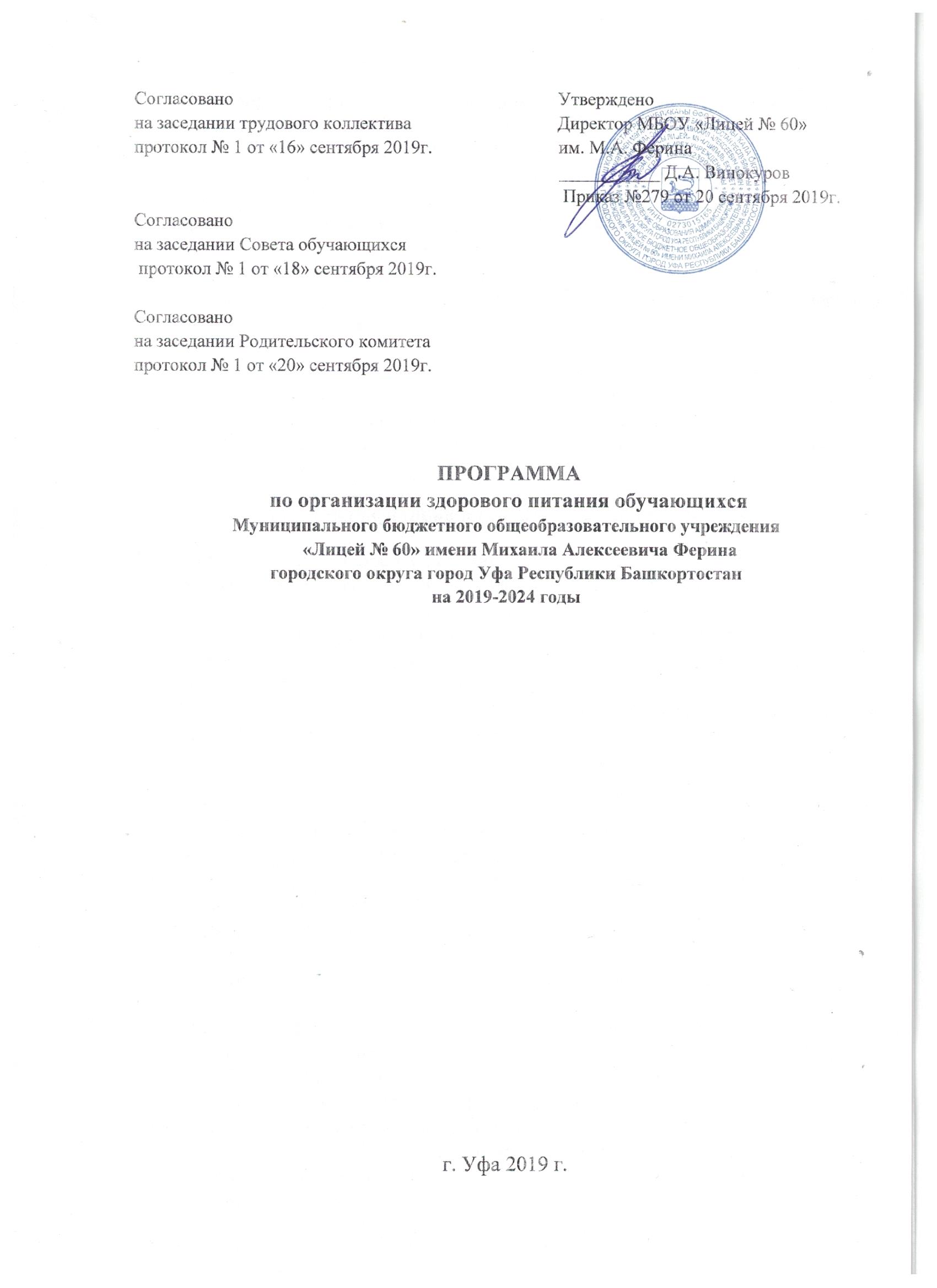 Рациональное питание обучающихся – одно из условий создания здоровьесберегающей среды в общеобразовательных учреждениях, снижения отрицательных эффектов и последствий функционирования системы образования. Недостаточное поступление питательных веществ в детском возрасте отрицательно сказывается на показателях физического развития, заболеваемости, успеваемости, способствует проявлению обменных нарушений и хронической патологии. В Законе Российской Федерации «Об образовании» сохранена обязанность образовательного учреждения организовывать питание обучающихся, выделять помещение для питания детей, предусматривать перерыв достаточной продолжительности.Многие учащиеся имеют слабое представление о правильном питании как составляющей части здорового образа жизни. Основные проблемы питания обучающихся связаны с нарушением режима питания вне стен лицея. Обычно это связано с недостаточной информированностью и/или попустительством со стороны родителей.I. Основные направления реализации ПрограммыРаздел 1. Пропаганда здорового питания.В целях формирования культуры здорового питания школьников в рамках внеурочной деятельности проводятся мероприятия: - по формированию и развитию представления детей и подростков о здоровье как одной из важнейших человеческих ценностей, формированию готовности заботиться и укреплять собственное здоровье;- по формированию у школьников знаний о правилах рационального питания, их роли в сохранении и укреплении здоровья, а также готовности соблюдать эти правила;- по освоению детьми и подростками практических навыков рационального питания;- по формированию представления о социокультурных аспектах питания как составляющей общей культуры человека;- по информированию детей и подростков о народных традициях, связанных с питанием и здоровьем, расширению знаний об истории и традициях своего народа, формированию чувства уважения к культуре своего народа и культуре, и традициям других народов;- по просвещению родителей в вопросах организации здорового питания школьников.Практические занятия предусматривают различные формы проведения:- уроков-игр, где обучают детей выбирать самые полезные продукты для здорового, рационального питания;- конкурсов рисунков и плакатов на тему: «Правильное и здоровое питание»;- анкетирования школьников и их родителей;- конкурсов, организованных для повышения знаний родителей по вопросам здорового питания и формирования у них ответственного отношения к здоровью детей и собственному здоровью;- кулинарных конкурсов по приготовлению блюд для здорового питания «Вкусная перемена».На мероприятия в качестве жюри приглашаются шеф-повара школьных столовых, которые оценивают кулинарные работы вместе с руководством школ и представителями родительского комитета.Раздел 2.       Организация питания осуществляется на основе принципов «щадящего питания». При приготовлении блюд соблюдаются щадящие технологии: варка, запекание, припускание, пассерование, тушение, приготовление на пару, приготовление в пароконвектомате. При приготовлении блюд не применяется жарка. Исключены из меню копченые, маринованные, жаренные блюда, острые блюда, пряности и специи, жирные продукты, то есть питание организовано с учетом особенностей детского организма.В меню учтены продукты, насыщенные микро- и макроэлементами: хлеб пшеничный обогащенный, соль йодированная, инстантные витаминизированные напитки, кисломолочные продукты, обогащенные витаминами и минералами.Оператор питания имеет в своем составе три молочные кухни. В образовательных организациях на завтраки дети получают специальные диетические молочные продукты в широком ассортименте.II. Цели, задачи и сроки реализации программы.Цель Программы:Целью программы является формирование культуры здорового питания обучающихся, совершенствование организации питания.Для реализации цели необходимо решить следующие задачи:Пропаганда здорового питания (проведение классных часов, конкурсов, лекций, дискуссий).Формирование у детей и родителей потребности правильного питания как неотъемлемой части сохранения и укрепления здоровья.Формирование навыков здорового питания через систему воспитательной работы школы и работу с родителями.Внедрение современных методов мониторинга состояния питания.Обеспечение качественным, сбалансированным питанием детей.Дальнейшее совершенствование материально-технологического оборудования столовой.Срок реализации Программы – 2019-2024 годы.III. Обоснование актуальности поставленных задач.Здоровое (рациональное) питание – одна из главных составляющих здорового образа жизни, один из основных факторов продления периода активной жизнедеятельности организма.В настоящее время происходит значительное изменение отношения людей, в первую очередь социально активных слоёв населения, к собственному здоровью: исчезают старые представления о том, что здоровье ничего не стоит, затраты на него не дают никакой отдачи и им можно пренебречь. Становится всё более понятным, что именно здоровье – самое ценное достояние человека, так как определяет его работоспособность в современном обществе и, соответственно, уровень жизни и благополучия.Питание современного человека становится основным фактором риска развития многих заболеваний желудочно-кишечного тракта, эндокринной системы, сердечнососудистой системы и онкологических процессов. В организме человека нет органа или системы, от характера питания которого не зависели бы его нормальное функционирование и работоспособность.Физиологический смысл питания: чем больше выбор питательных и витаминных блюд, тем полноценнее обеспечение организма незаменимыми пищевыми веществами.IV. Стратегия реализации программы.1 этап Базовый – 2019 год:- анализ нынешнего состояния;- планирование реализации основных направлений программы;- создание условий реализации программы;- начало реализации программы.2 этап Основной – 2020-2021 год:- поэтапная реализация программы в соответствии с целями и задачами;- промежуточный мониторинг результатов;- корректировка планов в соответствии с целями и задачами и промежуточными результатами.3 этап Заключительный – 2022-2024 год:- завершение реализации программы;- мониторинг результатов;- анализ результатов.V. Ожидаемые конечные результаты.Выполнение программы здорового питания обучающихся позволит лицею достигнуть следующих результатов:развить систему мониторинга состояния здоровья обучающихся;обеспечить учащихся необходимыми пищевыми веществами, качественным и количественным составом рациона питания и ассортиментом продуктов, используемых в питании;развить механизмы координации и контроля в системе школьного питания;сформировать навыки здорового питания у обучающихся и их родителей;организовать работу обучающих семинаров по вопросам организации питания;организовать правильное, сбалансированное питание детей и подростков с учётом их возрастных особенностей;оказывать социальную поддержку отдельным категориям обучающихся;укрепить материально-техническую базу школьной столовой. Оснастить недостающим технологическим оборудованием школьный пищеблок;увеличить количество детей, питающихся в школьной столовой;улучшить качество питания школьников и обеспечить его безопасность;Рост учебного потенциала детей и подростков;Улучшение состояния здоровья школьников, уменьшение случаев ожирения, дистрофии и других заболеваний, связанных с питанием, а в перспективе – улучшение репродуктивного здоровья;Снижение риска развития сердечно-сосудистых, эндокринных, желудочно-кишечных заболеваний, а также рака в период обучения в школе и в течение дальнейшей жизни;Улучшение успеваемости школьников;Повышение их общего культурного уровня.VI. План работы в рамках решения поставленных задач:(создаётся ежегодно в соответствии с направлениями деятельности)План работы по реализации программыздорового питания обучающихсяМуниципального бюджетного общеобразовательного учреждения«Лицей № 60» имени Михаила Алексеевича Ферина городского округа город Уфа Республики БашкортостанТехническое оборудование, которое необходимо приобрести на пищеблокНаправления деятельности в системе воспитательной работыи работе классных руководителейРеализация программыздорового питания обучающихсяна уровне начального общего образования- Направление деятельности в системе работы учителей-предметников.Примерное содержание тематических уроков по пропаганде здорового питания в рамках различных учебных предметов п/пМероприятие Сроки проведенияИсполнители1Совещание педагогического коллектива по вопросам организации школьного питанияСентябрь Зам. директора по УВР начальных классов2Родительские собрания по вопросам правильного питания школьников младших классов, для родителей 1-4-х классовПервая четвертьКлассные руководители, администрация3Родительские собрания по вопросам правильного питания школьников, для родителей 5-10 классов «Здоровье и правильное питания подростков»Первая четвертьКлассные руководители, администрация4Совещание при директоре: «Вопросы по организации питания в школе: достижения и проблемы»Октябрь  Директор 5Проведение классных часов в 1-4 классах по программе «Разговор о правильном питании»В течение годаКлассные руководители, администрация6Проведение классных часов в 5-11 классах по программе «Разговор о правильном питании»В течение годаКлассные руководители, администрация7Игра-викторина «Наши друзья витамины», для учащихся 1-4 классов1 полугодие Библиотекарь 8Лекция для учащихся 5-8 классов о правильном питании1 полугодиеМедработник 9Провести работу с классными руководителями по выявлению малообеспеченных и социально незащищённых учащихся, подготовке документации, подтверждающей указанный статусСентябрь Зам. директора по УВР начальных классов10Организовать систему мониторинга за организацией питания учащихся школы с привлечением работников столовой и классных руководителей. Сентябрь Зам. директора по УВР начальных классов11Повысить ответственность классных руководителей за организацию питания обучающихся их классовВ течение годаКлассные руководители12Вести контроль за состоянием здоровья обучающихся, систематически заполняя карты здоровья учениковВ течение годаКлассные руководители13Организовать работу бракеражной комиссии, которая контролирует обеспеченность обучающихся необходимыми пищевыми веществами, качественным и количественным составом рациона питания, ассортиментом продуктов, используемых в питании Сентябрь, в течение годаЗам. директора по УВР начальных классов14Вести постоянный контроль со стороны администрации и медперсонала за соблюдением санитарных правил и требований нормативной и технологической документации, за выполнением санитарно-противоэпидемических мероприятийВ течение годаАдминистрация 15Вести со стороны медработников контроль за профилактикой йододефицитных состояний у обучающихся в соответствии с распоряжениямиВ течение годаМедработник16Производить работы по поддержанию в рабочем состоянии холодильного и иного оборудования, полученного по Федеральной программе «Модернизация школьного питания» В течение годаЗавхоз17Заменить и добавить часть необходимого кухонного инвентаря (по отдельному списку)Сентябрь Директорп/пНаименование оборудованияТехническая характеристикаКоличество единицЦен за единицу в руб.Сумма1.Холодильный шкаф производственный«POLAIR»ШН – 1,41 шт.53395533952.Мармит первых блюдМТ-1-1(2)1 шт.31165,80311653.ПароконвектоматPIRON PF9110D1 шт.2584402584404.Тестомес.1 шт.5605168155.Мебель в обеденный зал (столы и скамейки)657000Всего Всего Всего Всего 1016815КлассРабота с учащимисяРабота с родителямиСроки реализации1-Кл.час «Витамины»-организация правильного питания первоклассников.1- выставка рисунков на тему «Полезные продукты»-организация правильного питания первоклассников1- игра «Будьте счастливы»- Род.собрание «Здоровая пища для всей семьи»1подготовка памяток для родителей по сохранению здоровья детей.1Выступление медработника о роли родителей в организации питания первоклассника2Кл.час «Природные часы»Рекомендации родителям «Советы доктора Айболита: питаемся правильно».2-Кл.час «Как следует питатьсяРод. собрание «Правильное питание-условие здоровья»2Игра «Юный кулинар».Круглый стол «Клуб любителей чая»2Кл.час «Прежде чем за стол мне сесть, я подумаю, что есть»Выступление медработника на родительском собрании «Профилактика нарушения обмена веществ»3- Кл.час «Золотые правила питания».Подготовка памяток для родителей «Организация правильного питания в семье».3Анкетирование детей «Правильно ли мы питаемся?»Практикум для родителей (Игра: «Корзина правильного питания»).3Беседа медработника с учащимися о пользе витаминов.4.- Подготовка памяток для детей «Основные правила рационального питания».Анкетирование родителей по проблеме здорового питания.- Кл.час здорового аппетита!».Конкурс «Самый полезный салат».игра КВН «Питаемся правильно»Подготовка памяток-таблиц для родителей «Продукты, богатые белками, жирами, углеводами».Конкурс пословиц о продуктах питанияАнкетирование родителей по проблеме здорового питания.- Викторина «Овощи и фрукты – главные продукты».Беседа старшеклассников о правильном питании.Предмет Содержание занятияБиология Основные компоненты пищи, их значение.Физиология пищеварения, значение рационального питания для нормального функционирования желудочно-кишечного тракта.Жевание. Роль правильного измельчения пищи во рту для профилактики заболеваний желудочно-кишечного тракта.Витамины. Микроэлементы. Их значение для организма человека.География Национальные кухни и блюда. Подход с точки зрения рационального питания.ИЗОРисунок «Моё меню».Иностранный языкЧтение, пересказ текста по рациональному питанию или проблемам со здоровьем, вызванным нерациональным питаниемИстория Рассмотрение эпидемий голода, холеры и т.д. с позиции рационального питания, соблюдения мер гигиеныТехнология Обучение приготовлению блюд вкусной и здоровой пищи.Обучение правилам этикета.Литература Обсуждение меню персонажей литературного произведения (А.Пушкин «Евгений Онегин, Н.Гоголь «Вечера на хуторе близ Диканьки» и т.д.)ОБЖОбсуждение продуктов питания, отрицательно влияющих на состояние здоровьяОбществознаниеОбсуждение проблемы питания в обществе.Ролевая игра «Суд над фаст-фудом»Русский язык Диктант, изложение или сочинение на тему рационального питания, компонентов пищи или заболеваний, связанных с питанием.Физика Использование физических факторов (температура, измельчение и т.д.) для обработки пищи. Роль правильной обработки пищи (например, кипячения) для профилактики заболеваний.Химия Пищевые добавки и их отрицательное влияние на здоровье.Белки, жиры, углеводы как компоненты пищи и их значение для организмаИнформатикаЧертёж пирамиды рационального питания.